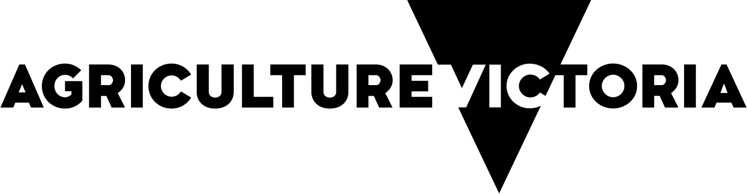 Biosecurity Update: Import of RIFA host materials 24 January 2024 Following a new detection of Red imported fire ant (RIFA; Solenopsis invicta) at Wardell in NSW, this is a reminder of the entry conditions in place to protect Victorian industry and community. This Biosecurity Update restates the entry requirements communicated in the Biosecurity Update on 27 December 2023. RIFA Quarantine ZonesRIFA interstate plant quarantine zone in QLDFrom 1 December 2023, Queensland’s fire ant biosecurity zones were adjusted to align with the interstate plant quarantine (IPQ) zone and will be updated as required. The adjusted zone includes some new areas including Scenic Rim, Moreton Bay, Gold Coast, Lockyer Valley and Brisbane local government areas.An updated map is available at fireants.org.au.RIFA Restricted Movement Control Area in NSW There has been another RIFA detection in NSW, at Wardell, south of Ballina, on 19 January 2024, which is in addition to the detection at South Murwillumbah on 24 November 2023. All nests have been treated with liquid insecticide, together with comprehensive broadscale treatment and surveillance regimes being implemented to ensure any residual nests are also destroyed.NSW has enacted an emergency order and established a restricted movement control area (5 km radius around detections) that requires treatments to be applied to RIFA carriers prior to movement from the zone.To find out more refer to dpi.nsw.gov.au/biosecurity/insect-pests/fire-ants.Victorian Entry Conditions for RIFARIFA host material originating from the quarantine zones described above may only enter Victoria if the following conditions are met.For interstate exportersRIFA host material from the quarantine zones may enter Victoria if the consignment:Is sent from a property that has:been regularly inspected and found to be free of fire ants; orapplied approved control methods to prevent the establishment or spread of fire ants.ANDIs accompanied by one of the following certificates to certify or declare that the material has been treated in a manner that meets Victoria’s importation requirements for RIFA:a Plant Health Certificate (PHC) stating compliance with the relevant treatment requirements under Condition 36 of the Victorian Plant Quarantine Manual; ora Plant Health Assurance Certificate (PHAC) stating “meets ICA-39” and including the treatment; ora Biosecure HACCP Biosecurity Certificate (BHBC) stating compliance with ECCPRIFA28 and including the treatment; or a BHBC stating compliance with ECCPRIFA21.ANDA copy of the certification is forwarded to market.access@agriculture.vic.gov.au prior to dispatch.For Victorian importers All Victorian businesses receiving consignments of RIFA host material from the quarantine zones must:Arrange for an Agriculture Victoria Biosecurity Officer to verify the consignment on arrival (fees apply) via 1800 878 962.ORBe accredited under a compliance agreement CA-17 and ensure each consignment is accompanied by a:PHAC stating “meets ICA-39” and including the treatment; orPHC stating compliance with the relevant treatment requirements under Condition 36 of the Victorian Plant Quarantine Manual; orBHBC stating ECCPRIFA28 and including the treatment; orBHBC stating ECCPRIFA21.If these requirements have not been met, please contact your local Agriculture Victoria Biosecurity Officer for guidance.Further informationPlease contact Agriculture Victoria on 1800 878 962 or email the Region relevant for service delivery:Southeast Region: plant.standards@agriculture.vic.gov.au Southwest Region: plant.southwest@agriculture.vic.gov.auNorthern Region: plant.quarantine@agriculture.vic.gov.auFor further information on this Biosecurity Update please email market.access@agriculture.vic.gov.au.  